平成25年度第3学年2学期数学期末テスト　解答用紙平成25年度第3学年2学期数学期末テスト　解答用紙平成25年度第3学年2学期数学期末テスト　解答用紙3年1組（　　　）番　氏名（　　　　　　　　　　　　　）3年1組（　　　）番　氏名（　　　　　　　　　　　　　）3年1組（　　　）番　氏名（　　　　　　　　　　　　　）3年1組（　　　）番　氏名（　　　　　　　　　　　　　）／１００１(1)(2)(2)(2)(2)(3)(3)１(4)(5)(5)(5)(5)(6)(6)２(1)(2)(2)(2)(2)(3)　ａ＝　　　　ｂ＝(3)　ａ＝　　　　ｂ＝２(4)(5)　ａ＝(5)　ａ＝(5)　ａ＝(5)　ａ＝３(1)(2)(2)(2)(2)(3)(3)４(1)　ｘ＝(2)　ｙ＝(2)　ｙ＝(2)　ｙ＝(2)　ｙ＝(3)　ｚ＝(3)　ｚ＝５(1)　ア　　　　　　　　　イ(1)　ア　　　　　　　　　イ(1)　ア　　　　　　　　　イ(1)　ア　　　　　　　　　イ(2)　ア　　　　　　　　　イ(2)　ア　　　　　　　　　イ(2)　ア　　　　　　　　　イ６相似な三角形（　　　　　　　　　　　　　　）　相似条件（　　　　　　　　　　　　　　　　　　）相似な三角形（　　　　　　　　　　　　　　）　相似条件（　　　　　　　　　　　　　　　　　　）相似な三角形（　　　　　　　　　　　　　　）　相似条件（　　　　　　　　　　　　　　　　　　）相似な三角形（　　　　　　　　　　　　　　）　相似条件（　　　　　　　　　　　　　　　　　　）相似な三角形（　　　　　　　　　　　　　　）　相似条件（　　　　　　　　　　　　　　　　　　）相似な三角形（　　　　　　　　　　　　　　）　相似条件（　　　　　　　　　　　　　　　　　　）相似な三角形（　　　　　　　　　　　　　　）　相似条件（　　　　　　　　　　　　　　　　　　）６相似な三角形（　　　　　　　　　　　　　　）　相似条件（　　　　　　　　　　　　　　　　　　）相似な三角形（　　　　　　　　　　　　　　）　相似条件（　　　　　　　　　　　　　　　　　　）相似な三角形（　　　　　　　　　　　　　　）　相似条件（　　　　　　　　　　　　　　　　　　）相似な三角形（　　　　　　　　　　　　　　）　相似条件（　　　　　　　　　　　　　　　　　　）相似な三角形（　　　　　　　　　　　　　　）　相似条件（　　　　　　　　　　　　　　　　　　）相似な三角形（　　　　　　　　　　　　　　）　相似条件（　　　　　　　　　　　　　　　　　　）相似な三角形（　　　　　　　　　　　　　　）　相似条件（　　　　　　　　　　　　　　　　　　）６相似な三角形（　　　　　　　　　　　　　　）　相似条件（　　　　　　　　　　　　　　　　　　）相似な三角形（　　　　　　　　　　　　　　）　相似条件（　　　　　　　　　　　　　　　　　　）相似な三角形（　　　　　　　　　　　　　　）　相似条件（　　　　　　　　　　　　　　　　　　）相似な三角形（　　　　　　　　　　　　　　）　相似条件（　　　　　　　　　　　　　　　　　　）相似な三角形（　　　　　　　　　　　　　　）　相似条件（　　　　　　　　　　　　　　　　　　）相似な三角形（　　　　　　　　　　　　　　）　相似条件（　　　　　　　　　　　　　　　　　　）相似な三角形（　　　　　　　　　　　　　　）　相似条件（　　　　　　　　　　　　　　　　　　）７７７７８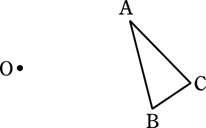 ８８８９(1)(1)(1)10(1)(1)(1)９(1)(1)(1)10(2)(2)(2)９(1)(1)(1)10(3)　ア　　　　　　　　　イ(3)　ア　　　　　　　　　イ(3)　ア　　　　　　　　　イ９(2)(2)(2)10(4)(4)(4)